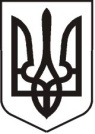 У К Р А Ї Н АЛ У Г А Н С Ь К А    О Б Л А С Т ЬП О П А С Н Я Н С Ь К А    М І С Ь К А    Р А Д АШ О С Т О Г О   С К Л И К А Н Н ЯРОЗПОРЯДЖЕННЯміського голови___.03.2020                                             м. Попасна                                                    №02/02-_____                         Про проєкт порядку денного та регламенту роботи засідання виконавчого комітетуПопаснянської міської ради у березні 2020 року          Керуючись п.20 ч.4 ст.42, ст. 53 Закону України «Про місцеве самоврядування в Україні», на підставі розпорядження міського голови від 18.02.2020 № 02/02-30 «Про скликання чергового засідання виконавчого комітету Попаснянської міської ради у березні 2020 року», розглянувши надані заступниками міського голови та відділами виконкому міської ради пропозиції: Включити до проєкту порядку денного засідання виконавчого комітету наступні питання:  Про внесення змін до місцевого бюджету міста Попасна на 2020 рік.  Інформація: Омельченко Я.С. – начальника фінансово-господарського відділу –                                                          головного бухгалтераПро заходи з проведення на території Попаснянської міської ради Місячника з благоустрою території.Інформація: Бондаревої М.О. -  начальника відділу житлово-комунального господарства,                                                  архітектури, містобудування та землеустрою Про зміну форми управління багатоквартирним будинком № 2 по вул. Базарна. Інформація: Бондаревої М.О. -  начальника відділу житлово-комунального господарства,                                                  архітектури, містобудування та землеустрою  Про встановлення двоставкового тарифу на теплову енергію, що виробляється з використанням природного газу ТОВ «ДЕМ І К» для категорії «бюджетні установи».Інформація: Бондаревої М.О. -  начальника відділу житлово-комунального господарства,                                                  архітектури, містобудування та землеустрою  Про погодження тимчасових норм водопостачання для населення м.Попасна, яке обслуговується КП «Попаснянський районний водоканал».Інформація: Бондаревої М.О. -  начальника відділу житлово-комунального господарства,                                                  архітектури, містобудування та землеустрою  Про затвердження протоколу № 2 від 12 березня 2020 року засідання комісії з розподілу та надання житлових приміщень для тимчасового проживання внутрішньо переміщених осіб у м. Попасна. Інформація: Демченко К.С. -  спеціаліста відділу житлово-комунального господарства,                                                      архітектури, містобудування та землеустрою   Про списання домоволодіння  № 7 по вул. Чернишевського  у  м.Попасна, яке належить  на праві   приватної  власності гр.Богомякову Олександру Петровичу.Інформація: Кандаурової Т.В. -  спеціаліста відділу житлово-комунального господарства,                                                       архітектури, містобудування та землеустрою  Регламент засідання виконкому:          Для інформації – до 10 хвилин          Для виступів     – до 5 хвилин          Перерву зробити через 1,5 години засідання на 10 хвилинЗасідання виконавчого комітету провести 19 березня 2020 року о 10.00 годині. Міський голова                                                                                 Ю.І.Онищенко Кулік  2 07 02